TIPSEXÍ	NABÍDKABaarova 374252 30 ŘevniceTel.: +420602342788E-mail: infotipex@gmail.comPRO:Vážený pane řediteli, na základě Vaší poptávky nabízíme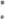 Oprava řídící jednotky Monitron výměnným způsobem za systém RSC - kompresory GEA Grasso RC412	CELKEM BEZ DPH:	273 850,00 Kč	CELKEM DPH	21%	57 508,50 Kč	CELKEM VČETNĚ DPH:	331 358,50 KčTermín dodání cca 6 týdnů od data objednáníPlatební podmínkydle domluvyZpůsob a místo dodánína zimní stadion PříbramPlatnost nabídkydo 31.3.2024Záruka24 měsícůCena se rozumí včetně demontáže, montáže, odzkoušení a uvedení do provozu popis .Demontáž stávající řídicí jednotky Monitron.Instalace nového řídicího systému RSCNová řídicí jednotka je vybavena řídicím systémem Siemens — Simatic S7-1200/ET200SP.Stávající měřicí a ovládací obvody budou přepojeny na nové katry I/O. Veškeré řídící, ovládací i ochranné funkce budouNT05016	Tip-Ex s.r.o., vedená u Městského soudu v Praze, oddíl C, vložka 302932,	Strana 1 z 2IČO:7549563, DIČ:CZ07549563O Soft-4-SaleTIP*EX'	NABÍDKABaarova 374252 30 ŘevniceTel.: +420602342788E-mail: infotipex@gmail.comzachovány, nové přibývají funkce odregulování výkonu od regulátoru elektrické energie.Sledováni a ovládáni kompresoru je z nového dotykového ovládacího panelu 7". Základní ovládání (Start/Stop) kompresoru je na hlavní obrazovce, společné s přehledné zobrazenými měřenými a monitorovanými hodnoty kompresoru. V obrazovce nastavení parametrů lze po přihlášeni oprávněné obsluhy zadávat požadované parametry kompresoru. V servisní obrazovce jsou pak k dispozici parametry sloužící výhradně k potřebám servisním technikům a výrobci kompresoru.3/ Popis řídicí jednotky RSC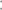 Na obrazovce můžeme vidět, zda je kompresor v chodu nebo ve stopu. Režim kompresoru (manlaut) volíme pomocí tlačítka režim.V černých polích lze vidět měřené hodnoty, v zelených polich pak nastavené parametry.Nastavení parametrů probíhá pod barevnými tlačítky na pravé straně. dálková správa řídicího systému kompresorůMožnost dálkového sledování a ovládání a monitorování obou kompresoru nabízíme instalaci ruoteru vzdálené správyEwon. Tato varianta nabízí možnost zasílání SMS zprávvybraných poruchových a provozních stavů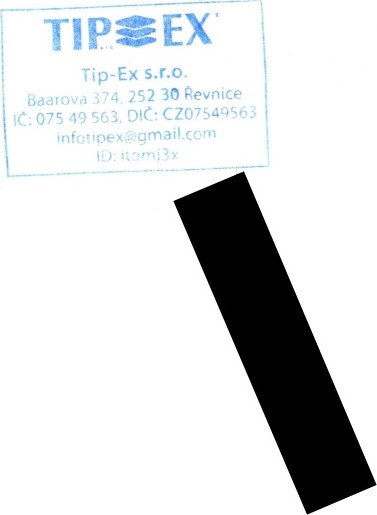 S pozdravem Ing.Jiří Matoušek jednatel společnosti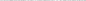 NT05016	Strana 2 z 2Tip-Ex s.r.o., vedená u Méstského soudu v Praze, oddíl C, vložka 302932,IČO:7549563, DIČ:CZ07549563@ Soft-4-SaleSportovní zařízení města PříbramČÍSLO:NT05016Mgr. Jan SlabaDATUM:08.02.2024Legionářů 378261 01 Příbram VIIVYŘIZUJE:Ing. Jiří MatoušekTEL.:	318 626 649TEL.:+420 602 342 788FAX:	318 623 815FAX.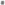 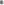 E-MAIL:infotipex@gmail.comPOZICE ČÍSLO ZBOŽÍ POZICE ČÍSLO ZBOŽÍ NÁZEV A POPISMNOŽSTVÍCENA / MJBEZ DPHCENA CELKEMBEZ DPH001002003004#TYF)!#Typ!#TYP!#-ryp!Řídící jednotka RSC ( PLC + ovládací panel )Demontáž, montáž, odzkoušení ( pro dva kusy )Dálkového sledování,ovládání a monitorování tří kompresorů, včetně modulu zasílání SMS zprávNapojení kompresorů do systému dálkové správy1 kpl1 kpl1 ks3 ks181 850,00 Kč19 800,00 Kč59 300,00 Kč4 300,00 Kč181 850,00 Kč19 800,00 Kč59 300,00 Kč12 900,00 Kč